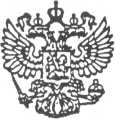 АДМИНИСТРАЦИЯ  МУНИЦИПАЛЬНОГО ОБРАЗОВАНИЯ  «ХОЗЬМИНСКОЕ»165121, Архангельская  область, Вельский  район, п. Хозьмино, ул. Центральная, д. 23, т/ф 3-72-55РАСПОРЯЖЕНИЕот 08 июня 2018 года №  10Об утверждении плана - графика мероприятий, направленного                                  на избавление от «визуального мусора» и создания привлекательного облика территории муниципального образования «Хозьминское» на 2018 - 2022 годы	В целях реализации приоритетного проекта «Формирование комфортной городской среды» и организации выполнения работ, направленных                                   на избавление от «визуального мусора» территории муниципального образования «Хозьминское»: 	1. Утвердить план - график мероприятий, направленный на избавление                        от «визуального мусора» и создания привлекательного облика территории муниципального образования «Хозьминское» на 2018 – 2022 годы согласно приложению.	2. Разместить настоящее распоряжение на официальном сайте администрации МО «Хозьминское» в информационно-телекоммуникационной сети «Интернет».	3. Контроль за исполнением распоряжения оставляю за собой.	Глава МО «Хозьминское»                                                            Е.В. Суслова